PielikumsMinistru kabineta2016. gada 20. septembranoteikumiem Nr. 620Aizturētā patvēruma meklētāja sanitārās apstrādes un veselības stāvokļa pārbaudes rezultātiAizpilda: ārsts ārsta palīgs māsa Vārds, uzvārds _______________________________________________________________Paraksts ________________________________Veselības pārbaudi veic: ārsts ārsta palīgs Vārds, uzvārds _______________________________________________________________Paraksts ________________________________Sākotnējās apskates datums (dd.mm.gggg.) _________________________________Sarunas valoda ________________________________________________________Tulka piedalīšanās:  jā  nē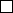 I. Vispārīgie datiII. AnamnēzeInfekcijas slimību risku apzināšanaImunizācijas datiImunizācijas karte (sertifikāts, apliecība)  ir. Ja ir, norādīt valsti, kas izdevusi __________________________ nav. Ja nav, aizpilda šādu tabulu par vakcinācijuSūdzības (apjukums, dažādas sāpes (galvas, vēdera, locītavu), gremošanas trakta traucējumi, apgrūtināta elpošana, klepus, slikta apetīte, tumšs urīns, bērna attīstības traucējumi (ja tiek izmeklēts bērns), nakts svīšana, straujš svara zudums)______________________________________________________________________________________________________________________________________________________III. Vispārējā apskateUtis matos, drēbēs:  jā  nēĀda (turgors, dzelte, bālums), gļotādas__________________________________________Aizdomas par kašķi, mikrosporiju vai citu lipīgu ādas slimību:  jā  nēJa ir, precizēt ______________________________________________________________Mutes dobums ______________________________________________________________________________________________________________________________________Limfmezgli _________________________________________________________________________________________________________________________________________Arteriālais asinsspiediens un pulss _________________________________________________________________________________________________________________________Sirdsdarbības un plaušu auskultācija ______________________________________________________________________________________________________________________Vēdera palpācija ______________________________________________________________________________________________________________________________________Psihoemocionālais stāvoklis (apetīte, miegs, noskaņojums) ____________________________________________________________________________________________________Jušanas, kustību, ne	iroloģiskie traucējumi _________________________________________________________________________________________________________________Traumu sekas ______________________________________________________________________________________________________________________________________IV. Nozīmētie izmeklējumi un rezultātiCiti nepieciešamie izmeklējumi un rezultāti (veic pēc epidemioloģiskām vai klīniskām indikācijām)V. Atzinums par veselības stāvokli_________________________________________________________________________________________________________________________________________________________________________________________________________________________________VI. Rekomendācijas_________________________________________________________________________________________________________________________________________________________________________________________________________________________________Nepieciešamās speciālista konsultācijas (norādīt)______________________________________________________________________________________________________________________________________________________Nozīmētā ārstēšana__________________________________________________________________________________________________________________________________________________Veselības ministre	Anda Čakša1.1.Uzvārds2.2.Vārds (vārdi)3.3.Pilsonība (pavalstniecība)4.4.Dzimšanas datums(diena)      (mēnesis)            (gads)(diena)      (mēnesis)            (gads)(diena)      (mēnesis)            (gads)5.5.Dzimums Vīrietis  Sieviete Vīrietis  Sieviete Vīrietis  Sieviete6.Valsts, kurā ir dzimisValsts, kurā ir dzimis7.Valsts, no kuras ieradies Valsts, no kuras ieradies 8.Datums, kad pametis izcelsmes valstiDatums, kad pametis izcelsmes valsti9.Valstis, kuras jau ir šķērsojisValstis, kuras jau ir šķērsojis1.9.Valstis, kuras jau ir šķērsojisValstis, kuras jau ir šķērsojis2.9.Valstis, kuras jau ir šķērsojisValstis, kuras jau ir šķērsojis3.9.Valstis, kuras jau ir šķērsojisValstis, kuras jau ir šķērsojis4.10.Datums, kad ieradies Eiropas SavienībāDatums, kad ieradies Eiropas Savienībā11.Datums, kad ieradies Latvijas RepublikāDatums, kad ieradies Latvijas Republikā1.Faktori, kas varēja negatīvi ietekmēt veselības stāvokli izcelsmes valstī vai ceļojuma laikā (piemēram, bads, izvarošana, spīdzināšana) 2.Kaitīgie ieradumi smēķēšana  alkohola lietošana  narkotisko un psihotropu vielu lietošana  cits (precizēt) _______________________________________3.Traumas, operācijas jā  nē  nav zināms/nevar atbildēt Ja ir, precizēt _____________________________4.Saslimšanas ģimenē 
(ģimenes anamnēze) jā  nē  nav zināms/nevar atbildēt Ja ir, precizēt _____________________________5.Hroniskās slimības  jā  nē  nav zināms/nevar atbildētJa ir, precizēt _____________________________6.Ilgtermiņa farmakoterapija ar zālēm jā  nē  nav zināms/nevar atbildētJa ir, precizēt _____________________________7.Alerģiskās reakcijas jā  nē   nav zināms/nevar atbildēt
Ja ir, precizēt _____________________________8.Grūtniecība (jautā sievietēm reproduktīvā vecumā) jā  nē Ja ir, precizēt, kura grūtniecības nedēļa ____ 
un kura grūtniecība pēc kārtas ____9.Pēdējās mēnešreizes (jautā sievietēm reproduktīvā vecumā)10.Cita svarīga informācijaTuberkuloze (TB)Tuberkuloze (TB)Vai ir kādreiz slimojis ar TB nē  nav zināms/nevar atbildēt  jā (precizēt) ___________________________________________________Parenterālās vīrusu infekcijasParenterālās vīrusu infekcijasVai kādreiz ir diagnosticēts vīrusu hepatīts jā  nē  nav zināmsJa ir, norāda, kāds  A  B  C  E Papildu ziņas (kad, pašreizējā ārstēšana u. c.) ___________________________________________________________________Vai kādreiz ir diagnosticēts HIV jā  nēPapildu ziņas (kad, pašreizējā ārstēšana u. c.) __________________________________________________________________Vakcīnatkarīgās infekcijas slimībasVakcīnatkarīgās infekcijas slimībasVai kādreiz ir slimojis ar masalām jā  nē   nav zināms/nevar atbildētVai kādreiz ir slimojis ar epidēmisko parotītu jā  nē   nav zināms/nevar atbildētVai kādreiz ir slimojis ar masaliņām jā  nē   nav zināms/nevar atbildētVai kādreiz ir slimojis ar vējbakām jā  nē   nav zināms/nevar atbildētCitas infekcijas slimībasVai ir kādreiz slimojis ar malāriju jā  nē   nav zināms/nevar atbildētJa ir, kad ___________________________________________ Vai ir ārstēts no malārijas?  jā  nēJa ir, precizēt ________________________________________STIIzjautā par riska faktoriem un slimību pazīmēmCiti infekcijas riska faktoriKontakts ar citām personām, kuras ir slimas ar infekcijas slimībām (epidemioloģiskā anamnēze) jā  nē    nav zināms/nevar atbildētJa ir, precizēt, kāda slimība, kad un kur _____________________________________________________________________________________________________________Papildu informācijaNr. p. k.Infekcijas slimībaJā/nē/nav zināmsJa" jā", cik devas saņemtasKad veikta pēdējā vakcinācija1.Tuberkuloze jā  nē  nav zināms2.Masalas jā  nē  nav zināms3.Epidēmiskais parotīts jā  nē  nav zināms4.Poliomielīts jā  nē  nav zināms5.Masaliņas jā  nē  nav zināms6.Difterija jā  nē  nav zināms7.Stingumkrampji jā  nē  nav zināms8.Garais klepus jā  nē  nav zināms9.b tipa Haemophilus influenzae infekcija jā  nē  nav zināms10.Vējbakas jā  nē  nav zināms11.B hepatīts jā  nē  nav zināms12.Pneimokoku infekcija jā  nē  nav zināms13.Cilvēka papilomas vīrusa infekcija jā  nē  nav zināms14.Rotavīrusu infekcija jā  nē  nav zināms15.Cita (precizēt) _________________ jā  nē  nav zināms16._________________ jā  nē  nav zināmsAugumsĶermeņa masaparasti (pēc vārdiem) _______ veicot mērījumu __________Galvas apkārtmērs bērnam līdz 1 g. v.Krūšu apkārtmērs bērnam līdz 1 g. v.Ķermeņa t oCTuberkulozeNorādītIzmeklējumadatumsRezultātsTuberkulīndiagnostikas testsPlaušu rentgenogrāfija Krēpu izmeklējumsNozīmētais 
izmeklējumsIzmeklējumadatumsRezultāts